Deutscher Retriever Club e. V.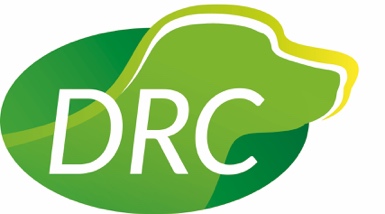 DNA-Programm Identität und EigenschaftenProbeneinsendung und Untersuchungsauftrag	Probeneinlagerungen und DNA-Typisierungen erfolgen in Zusammenarbeit mit Generatio GmbH, Heidelberg.Bitte auch die Möglichkeit zur Online-Beauftragung beachten: Infos unter: https://generatio.de/dna-programme/hauptprogramme/drc_________________Eigentümer/in des Hundes (bitte in Blockschrift ausfüllen)	DRC-Mitgliedsnummer: 	Name/Vorname:	…	Straße/Nr.: 		PLZ/Ort:		Telefon:		e-mail:		Das DNA-Programm sieht vor für alle Tiere, die eine Zuchtzulassung erhalten, eine EDTA-Blutprobe (3 ml) als Referenz bei generatio einzulagern und die Tiere über ein DNA-Profil 'Identität' eindeutig zu identifizieren.  Rasseabhängig können weitere DNA-Untersuchungen vorgeschrieben sein. Informationen über die Tests, die bei den einzelnen Rassen verpflichtend sind, und deren Preise erhalten Sie auf der Website des DRC.	Name des Hundes:			Rasse:			Wurftag:		▢ Rüde	▢ Hündin 	ZB-Nr. 			Fellfarbe:		Herkunft (Land): 		Kennzeichen (Chip/Tattoo):		▢ DNA-Profil 'Identität' (verpflichtend seit 1.1.2011)1 = Ausführung in einem Partnerlabor von generatio. Befundmitteilung als generatio-Zertifikat. Verschiedene Pakete können über den webshop von generatio bestellt werden, URL: https://shop.generatio.deSonstige Tests / Bemerkung: 	Die Probe bitte einsenden an: 	Erklärung des Probenehmers:	Stand: 05.05.2021▢ prcd-PRA1▢ RD/OSD11▢ CEA (Collie Eye Anomalie) 1▢ ICT-A (Ichtyose)1▢ EIC (Exer. Induc. Collapse) 1▢ HNPK (Her. Na. Parak.) 1▢ DM (Degen. Myelopathie) 1▢ CNM (Myopathie)▢ GR-PRA1▢ GR-PRA2▢ SD2 (Skelet. Dysplasie 2)▢ Narkolepsie▢ GR-MD (Musc. Dystrophie) ▢ NCL (Neur. Ceroidlipofusz.) ▢ AGL-GSDIIIa (Glyk. Stor. D)▢ ED/SFS (Ekt. Dys./Skin Fr. ▢ 'Gelb'-Träger (E-Lokus)▢ 'Braun'-Träger (B-Lokus)▢ Farbverdünnung (D-Lokus)▢ Haarlänge (L-Lokus)